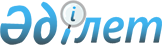 О внесении изменений в решение маслихата Тайыншинского района Северо-Казахстанской области от 28 октября 2016 года № 30 "Об определении порядка и размера оказания жилищной помощи малообеспеченным семьям (гражданам) Тайыншинского района Северо-Казахстанской области"
					
			Утративший силу
			
			
		
					Решение маслихата Тайыншинского района Северо-Казахстанской области от 25 декабря 2019 года № 307. Зарегистрировано Департаментом юстиции Северо-Казахстанской области 8 января 2020 года № 5784. Утратило силу решением Тайыншинского районного маслихата Северо-Казахстанской области от 19 апреля 2024 года № 151/13
      Сноска. Утратило силу решением Тайыншинского районного маслихата Северо-Казахстанской области от 19.04.2024 № 151/13 (вводится в действие по истечении десяти календарных дней после дня его первого официального опубликования).
      В соответствии с подпунктом 15 пункта 1 статьи 6 Закона Республики Казахстан от 23 января 2001 года "О местном государственном управлении и самоуправлении в Республике Казахстан", постановлением Правительства Республики Казахстан от 30 декабря 2009 года № 2314 "Об утверждении Правил предоставления жилищной помощи" маслихат Тайыншинского района Северо-Казахстанской области РЕШИЛ:
      1. Внести в решение маслихата Тайыншинского района Северо-Казахстанской области "Об определения порядка и размера оказания жилищной помощи малообеспеченным семьям (гражданам) Тайыншинского района Северо-Казахстанской области" от 28 октября 2016 года № 30 (опубликовано 30 ноября 2016 года в информационно-правовой системе "Әділет", зарегистрировано в Реестре государственной регистрации нормативных правовых актов под № 3938) следующие изменения:
      в заголовок вносится изменение на казахском языке, текст на русском языке не меняется;
      преамбулу изложить в новой редакции:
      "В соответствии с подпунктом 15) пункта 1 статьи 6 Закона Республики Казахстан от 23 января 2001 года "О местном государственном управлении и самоуправлении в Республики Казахстан", Постановлением Правительства Республики Казахстан от 30 декабря 2009 года № 2314 "Об утверждении Правил предоставления жилищной помощи" маслихат Тайыншинского района Северо-Казахстанской области РЕШИЛ:";
      приложение 1 к указанному решению изложить в новой редакции согласно приложению к настоящему решению.
      2. Настоящее решение вводится в действие по истечении десяти календарных дней после дня его первого официального опубликования. Порядок и размер оказания жилищной помощи малообеспеченным семьям (гражданам) Тайыншинского района Северо-Казахстанской области 1. Общее положение
      Настоящий Порядок и размер оказания жилищной помощи малообеспеченным семьям (гражданам) Тайыншинского района Северо-Казахстанской области (далее - Порядок) разработан в соответствии с Постановлением Правительства Республики Казахстан от 14 апреля 2009 года № 512 "О некоторых вопросах компенсации повышения тарифов абонентской платы за оказание услуг телекоммуникаций социально защищаемым гражданам", Постановлением Правительства Республики Казахстан от 30 декабря 2009 года № 2314 "Об утверждении Правил предоставления жилищной помощи" и определяют порядок и размер оказания жилищной помощи малообеспеченным семьям (гражданам).
      В Порядке используются следующие основные понятия:
      1) малообеспеченные семьи (граждане) – лица, которые в соответствии с жилищным законодательством Республики Казахстан имеют право на получение жилищной помощи;
      2) Государственная корпорация "Правительство для граждан" (далее – Государственная корпорация) – юридическое лицо, созданное по решению Правительства Республики Казахстан для оказания государственных услуг, услуг по выдаче технических условий на подключение к сетям субъектов естественных монополий и услуг субъектов квазигосударственного сектора в соответствии с законодательством Республики Казахстан, организации работы по приему заявлений на оказание государственных услуг, услуг по выдаче технических условий на подключение к сетям субъектов естественных монополий, услуг субъектов квазигосударственного сектора и выдаче их результатов услугополучателю по принципу "одного окна", а также обеспечения оказания государственных услуг в электронной форме, осуществляющее государственную регистрацию прав на недвижимое имущество по месту его нахождения;
      3) совокупный доход семьи (гражданина) – общая сумма доходов семьи (гражданина) за квартал, предшествующий кварталу обращения за назначением жилищной помощи;
      4) уполномоченный орган – коммунальное государственное учреждение "Отдел занятости и социальных программ акимата Тайыншинского района Северо-Казахстанской области", финансируемый за счет средств местного бюджета, осуществляющий назначение жилищной помощи;
      5) доля предельно-допустимых расходов – отношение предельно-допустимого уровня расходов семьи (гражданина) в месяц на содержание общего имущества объекта кондоминиума, потребления коммунальных услуг и услуг связи в части увеличения абонентской платы за телефон, подключенный к сети телекоммуникаций, арендной платы за пользование жилищем, арендованным местным исполнительным органом в частном жилищном фонде, к совокупному доходу семьи (гражданина) в процентах. 2. Порядок оказания жилищной помощи малообеспеченным семьям (гражданам)
      1. Жилищная помощь оказывается за счет средств местного бюджета малообеспеченным семьям (гражданам), постоянно проживающим на территории Тайыншинского района Северо-Казахстанской области, на оплату: 
      1) расходов на содержание общего имущества объекта кондоминиума семьям (гражданам), проживающим в приватизированных жилищах или являющимся нанимателями (поднанимателями) жилых помещений (квартир) в государственном жилищном фонде;
      2) арендной платы за пользование жилищем, арендованным местным исполнительным органом в частном жилищном фонде.
      3) потребления коммунальных услуг и услуг связи в части увеличения абонентской платы за телефон, подключенный к сети телекоммуникаций, семьям (гражданам), являющимся собственниками или нанимателями (поднанимателями) жилища;
      Расходы малообеспеченных семей (граждан), принимаемые к исчислению жилищной помощи, определяются как сумма расходов по каждому из вышеуказанных направлений.
      Жилищная помощь определяется как разница между суммой оплаты расходов на содержание общего имущества объекта кондоминиума, потребление коммунальных услуг и услуг связи в части увеличения абонентской платы за телефон, подключенный к сети телекоммуникаций, арендной платы за пользование жилищем, арендованным местным исполнительным органом в частном жилищном фонде, в пределах норм и предельно-допустимого уровня расходов семьи (граждан) на эти цели, который составляет десять процентов к совокупному доходу семьи по Тайыншинскому району Северо-Казахстанской области.
      2. Жилищная помощь оказывается по предъявленным поставщиками счетам на оплату коммунальных услуг и счетам о ежемесячных взносах на содержание общего имущества объекта кондоминиума согласно смете расходов на содержание общего имущества объекта кондоминиума за счет бюджетных средств лицам, постоянно проживающим в Тайыншинском районе Северо-Казахстанской области. Размер и порядок оказания жилищной помощи определяется местным представительным органом района.
      3. Семья (гражданин) (либо его представитель по нотариально заверенной доверенности) вправе обратиться в Государственную корпорацию и/или на веб-портал "электронного правительства" за назначением жилищной помощи один раз в квартал.
      4. Срок рассмотрения документов и принятия решения о предоставлении жилищной помощи либо мотивированный ответ об отказе со дня принятия полного комплекта документов от Государственной корпорации составляет восемь рабочих дней.
      5. При приеме документов через Государственную корпорацию услугополучателю выдается расписка о приеме соответствующих документов.
      6. В случае представления неполного пакета документов работник Государственной корпорации выдает расписку об отказе в приеме документов.
      7. В случае обращения через веб-портал "электронного правительства", услугополучателю в "личный кабинет" направляются статус о принятии запроса на оказание государственной услуги, а также уведомление с указанием даты и времени получения результата государственной услуги.
      8. Государственная корпорация принимает заявление посредством информационной системы и направляет его в уполномоченный орган, осуществляющий назначение жилищной помощи.
      9. Уполномоченный орган отказывает в предоставлении жилищной помощи на основании установления недостоверности документов, представленных семьей (гражданином) (либо его представителем по нотариально заверенной доверенности), и (или) данных (сведений), содержащихся в них, и в течение 5 (пяти) рабочих дней со дня подачи заявления направляет заявителю мотивированный отказ посредством веб-портала "электронного правительства" либо Государственной корпорации.
      10. Решение о назначении жилищной помощи либо мотивированный ответ об отказе в предоставлении услуги принимается уполномоченным органом, осуществляющим назначение жилищной помощи. Уведомление о назначении либо мотивированный ответ об отказе в назначении жилищной помощи направляется в Государственную корпорацию или "личный кабинет" в виде электронного документа.
      11. Жилищная помощь назначается с начала месяца подачи заявления на текущий квартал. 3. Размер оказания жилищной помощи
      12. Размер оказания жилищной помощи определяется как разница между суммой оплаты расходов за потребленные коммунальных услуг в пределах норм и предельно-допустимых расходов семьи (гражданина) на эти цели.
      13. При расчете размера жилищной помощи малообеспеченным (гражданам) учитываются следующие нормы:
      1) гражданам, страдающим тяжелыми формами некоторых хронических заболеваний, перечисленных в списке заболеваний, утвержденном Правительством Республики Казахстан, предоставляется отдельная дополнительная комната. Указанная дополнительная площадь не считается излишней;
      2) за норму площади жилья, обеспечиваемую компенсационными мерами принимается не менее пятнадцати квадратных метров и не более восемнадцати квадратных метров полезной площади на человека, но не менее однокомнатной квартиры или комнаты в общежитии;
      3) норма потребления коммунальных услуг, обеспечиваемых, компенсационными мерами для потребителей, не имеющих приборов учета, устанавливается в соответствии с действующим законодательством;
      Если нормы и тарифы на расходы не определены в установленном законодательством порядке, возмещение затрат производится по фактическим расходам.
      14. Расходы, принимаемые к расчету для потребителей, имеющих приборы учета потребления коммунальных услуг, определяются по фактическим затратам за предыдущий квартал, на основании показаний приборов учета, но не более установленных норм расхода коммунальных услуг для потребителей, не имеющих прибора учета.
      Компенсация повышения тарифов абонентской платы за телефон, подключенный к сети телекоммуникаций, производится в соответствии с Правилами компенсации повышения тарифов абонентской платы за оказание услуг телекоммуникаций социально защищаемым гражданам, утвержденными постановлением Правительства Республики Казахстан от 14 апреля 2009 года № 512 "О некоторых вопросах компенсации повышения тарифов абонентской платы за оказание услуг телекоммуникаций социально защищаемым гражданам".
      15. Выплата жилищной помощи малообеспеченным семьям (гражданам) осуществляется уполномоченным органом через банки второго уровня путем перечисления начисленных сумм на лицевые счета заявителей.
					© 2012. РГП на ПХВ «Институт законодательства и правовой информации Республики Казахстан» Министерства юстиции Республики Казахстан
				
      Председатель сессии маслихата Тайыншинского района Северо-Казахстанской области 

М.Актаева

      Секретарь маслихата Тайыншинского района Северо-Казахстанской области 

К.Шарипов
Приложение к решению Маслихат Тайыншинского района Северо-Казахстанской области от 25 декабря 2019 года № 307Приложение 1 к решению маслихата Тайыншинского района Северо-Казахстанской области от 28 октября 2016 года № 30